Here is a report with aggregate by Fiscal Year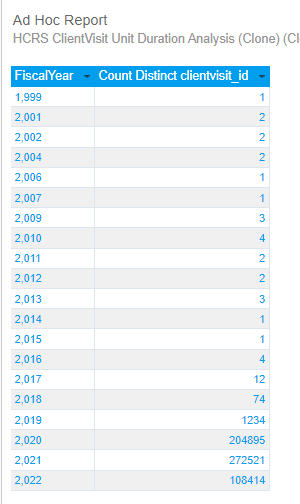 If I filter for Fiscal Year… Looks Great. Exactly What I want.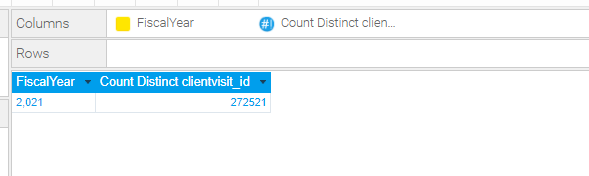 BUT if I  then drill down, the MONTHS are sorted by calendar year it looks like calendar Year and there is no option to choose “Data Order” as the sort. 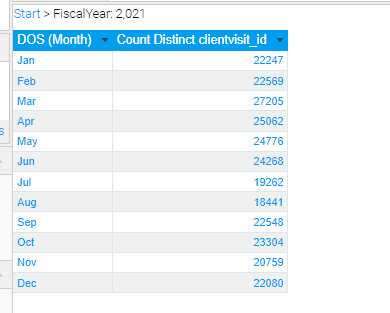 Drill down to the actual Date/Time of the visit shows that the years of the month correspond to the Fiscal Years(here I just removed the aggregation and added the date timestamp of the visit.)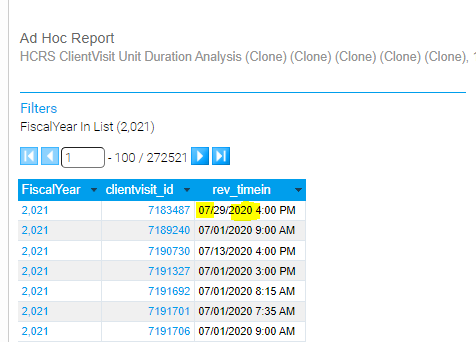 ….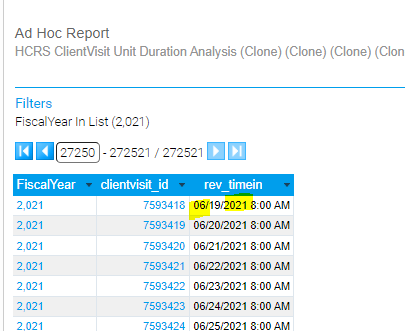 If I Add just the “YEAR” field, it doesn’t give me the sum total of the Fiscal Year but the aggregate by Calendar Year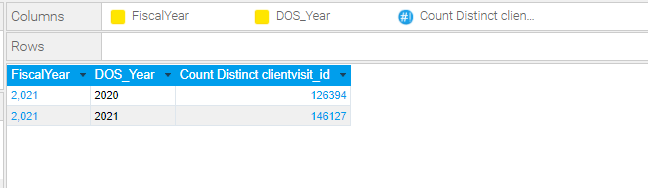 Even if I swap it: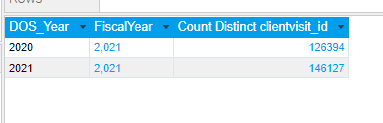 Although when drilling down, it does, give the correct month order, I really want the (above) SUM total by Fiscal Year…. (as shown in the original screen shots).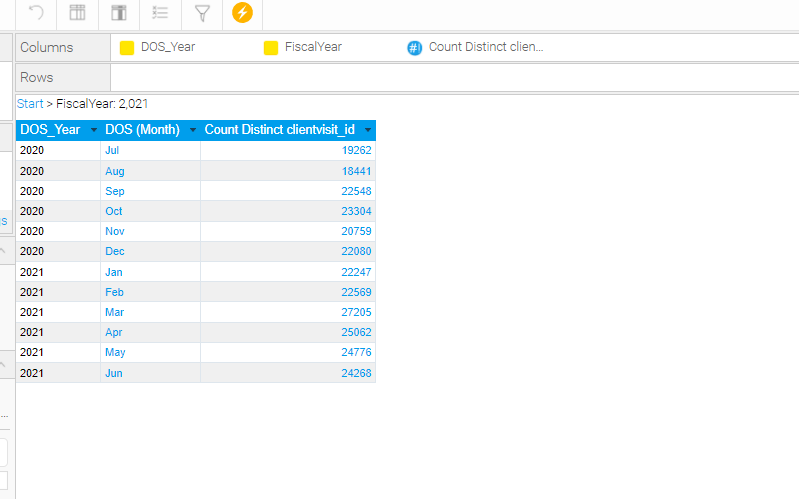 Example of the Base report is FY by Agency with Drill downs:Agency > Division > Program > ServiceFiscal Year > Month> Day (or could be Fiscal Year > Quarter > MonthOur Fiscal (Financial) Year 2020 is 01 Jul 2019 through 30 Jun 2020, but without the year, it just looks like a calendar year (Blue are months in 2020, Highlighted in Yellow are months in 2019.After Drill down, below is a version sorted by “Data Order” Without the data sort, it comes out alphabeticalIf you add the YEAR as a separate field and sort by data orderI had to concatenate the YEAR to the numeric month in order for it to work: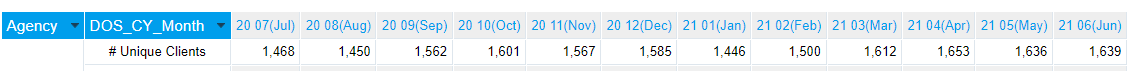 The view has a virtual table:select clientvisit_id, convert(date, rev_timein) as DtRevTimein, DatePart(Year, rev_timein) as DOS_Year, DatePart(Month, rev_timein) as DOS_Month, DatePart(Day, rev_timein) as DOS_Day, YEAR(DATEADD(month, 6, clientvisit.rev_timein)) as DOS_FiscalYear, convert(varchar, right(DatePart(Year, rev_timein),2))  + ' ' +  Case when len(DatePart(Month, rev_timein)) < 2 THEN convert(varchar, '0')+ convert(varchar, DatePart(Month, rev_timein)) Else  convert(varchar, DatePart(Month, rev_timein))  END+ '('+ convert(varchar, left(DATENAME(MONTH, rev_timein), 3))+')' AS DOS_MM_YYYYfrom ClientVisitIn the below, DOS_MM_YY Format Display Name is DOS_CY_Month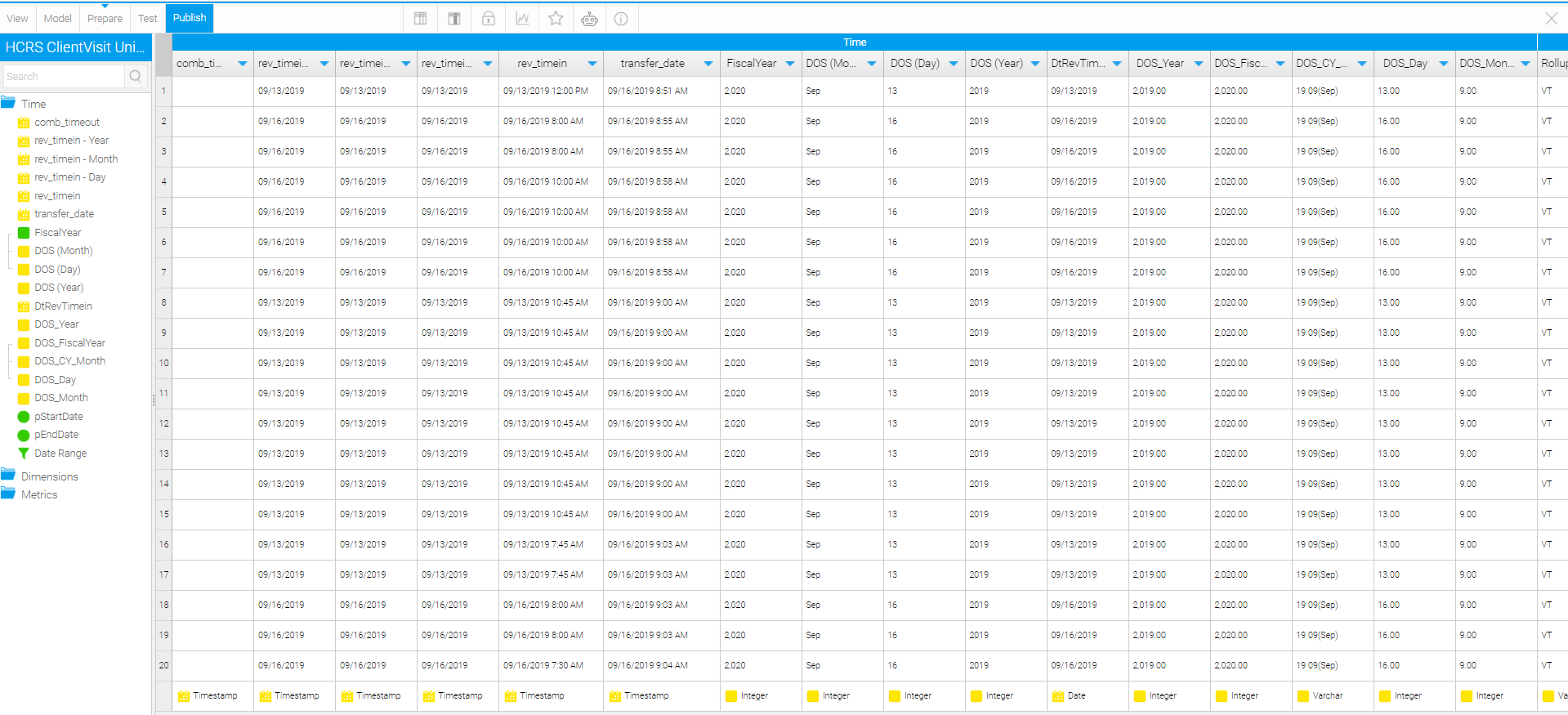 AgencyFiscal Year20202021Agency# Unique Clients######AgencyDOS (Month)Jan FebMarAprMayJunSep Oct Nov Dec Agency# Unique Clients##############################AgencyDOS (Month)Apr DecFebJanJunMarMayNovOctSepAdult# Unique Clients##############################Fiscal Year2019201920192019202020202020202020202020DivisionsDOS (Month)SepOctNovDecJanFebMarAprMayJunAdult# Unique Clients##############################